КОНКУРСНА ДОКУМЕНТАЦИЈА IO П Ш Т И ПОДАЦИ О ЈАВНОЈ НАБАВЦИ	1. Подаци о Наручиоцу:	- Република Србија, Министарство финансија, Управа Царина,            	- Београд, Булевар Зорана Ђинђића 155-а, 	- ПИБ 101685102,	- Матични број  17862146,	- Текући рачун: 840-1620-21,	- www.upravacarina.rs.  	2. Врста поступка	Јавна набавка спроводи се у отвореном поступку у складу са Законом о јавним набавкама („Службени гласник Републике Србије”, бр. 124/2012, 14/2015 и 68/2015).	3. Предмет јавне набавке	Предмет јавне набавке је набавка класификације и уништења робе.	4. Циљ поступка	Поступак јавне набавке спроводи се ради закључења уговора о јавној набавци. 	5. Рок за доношење одлуке о додели уговора	Одлука о додели уговора биће донета у року од 25 дана, од дана јавног отварања понуда.	6. КонтактЛице за контакт: Зоран Михаиловић, телeфон 011/319-19-10.II П О Д А Ц ИО ПРЕДМЕТУ ЈАВНЕ НАБАВКЕОпис предмета набавке	   Предмет јавне набавке је набавка услуга – категоризација и класификација одузете робе.	Назив и ознака из општег речника:  Услуге у вези са отпацима и отпадом - 90500000. Предметна јавна набавка је на период до једне године.	Врста и опис предмета јавне набавке саставни је део конкурсне документације.IIIТЕХНИЧКЕ КАРАКТЕРИСТИКЕПредмет јавне набавке је категоризација и класификација одузете робе односно третман отпада за потребе Управе царина. На основу Закона о управљању отпадом („Сл.гласник РС“. бр.36/2009, 88/2010 и 14/2016) потребно је извршити испитивање и класификацију отпадa а у складу са Правилником о категоријама, испитивању и класификацији отпада ( Сл.гласник РС бр.56/2010)  као и у складу са Правилником о условима које морају да испуњавају стручне организације за испитивање отпада („Службени гласник РС“ бр 53/2006). Отпад се генерише и узоркује на локацији Наручиоца.Карактеризација отпада јесте поступак испитивања којим се утврђују физичко-хемијске, хемијске и биолошке особине и састава отпада, односно одређује да ли отпад садржи или не садржи једну или више опасних какарактеристика.Класификација отпада јесте поступак сврставања отпада на једну или више листа отпада које су утврђене посебним прописом, а према његовом пореклу, саставу и даљој намени.У питању су различите врсте отпада и то: цигарете, кондиторски производи, алкохолна пића, пестициди, вакцине, електронски и електрични отпад, боје и лакови, козметички произвoди, боце под притиском (дезодоранси, лакови за косу, фреон и др), лекови, цитостатици, лабораторијски узорци, кућна хемија, играчке, медицински и потрошни материјал, заптивне масе и лепкови, дијететски суплементи, храна, ауто-гуме, ренген филмови, магнетне траке и цд дискови, козметика са опасним материјама и др.Имајући у виду да је реч о великој количини робе, тачна количина отпада биће позната на основу стварно преузетих и измерених количина отпада. Уколико се приликом преузимања отпада установи да постоје одрђене врсте робе које нису саставни део спецификације, понуђач се обавезује да изврши испитивање и класификацију отпада, а затим их преузме и уништи, а све до износа опредељених финансијских средстава за предметну набавку. У току године новогенерисани отпад преузимаће се сукцесивно по позиву Наручиоца.Након испитивања и класификације отпада и достављања Извештаја о истом, понуђач ће приступити поступку преузимања, превоза, третирања и уништења отпада. Паковање отпада врши понуђач приликом преузимања. Понуђач је дужан да обезбеди амбалажу за паковање отпада, укључујући у то адекватну УН сертификовану амбалажу за транспорт отпада, отпорну на хемијска, физичка и биолошка својства отпада, која онемогућава просипање, цурење и губитке садржаја отпада на друге начине.Понуђач је дужан да у року од највише седам (7) дана од дана доставаљања писаног налога узоркује, а потом у року од највише 35 дана испита отпад на локацији Наручиоца или у акредитованој лабораторији за испитивање отпада.Понуђач је дужан да Извештај о испитвању отпада преда Наручиоцу у року од највише три (3) дана пре преузимања отпада на локацији Наручиоца, и да том приликом најави време преузимања предметног отпада.Понуђач је дужан да у сарадњи са Наручиоцем, најави кретање опасног отпада надлежним државним органима, у складу са важећим прописима. Понуђач је дужан да отпад утовари сопственом радном снагом и механичким средствима и да транспорт отпада обавља возилом које поседује АДР опрему. Понуђач мора да поседује адекватно возило, конструисано и опремљено у складу са АДР прописима за транспорт опасних материја.Понуђач је дужан да попуни Документ о кретању отпада / опасног отпада и да Наручиоцу достави примерак попуњеног Документа о кретању опасног отпада у законском року („Сл. Гласник РС“, број 36/2009, 88/2010 и 14/2016 )Понуђач преузима одговорност за сав преузет отпад од момента потписивања Документа о кретању опасног отпада, у складу са Законом о управљању отпадом („Сл. Гласник РС“, број 36/2009, 88/2010 и 14/2016).Понуђач је дужан да изда документ о предаји отпада (movement document за случај извоза отпада на уништење) најкасније у року од једне (1) године од дана преузимања отпада.Понуђач је дужан да спроводи превентивне мере и друге мере управљања ризиком од удеса у зависности од количине, врсте и карактеристика опасног материјала у превозу и у случају удеса да организује и спроведе прописане мере реаговања на удес и да у току пружања услуге, за своје запослене обезбеди, спроводи и контролише примену мера безбедности и здравља на раду, противпожарне заштите и заштите од експлозија и очувања животне средине.Уколико понуђач сматра да је за припремање одговарајуће понуде неопходно да обиђе локацију на којој је ускладиштен отпад, Наручилац ће дозволити и омогућити обилазак локације у термину који одреди Наручилац.Уколико се отпад коначно збрињава у Републици Србији, понуђач је дужан да достави Наручиоцу Изјаву о коначном  збрињавању отпада, на основу потврде прерађивача отпада, чија ће копија бити приложена уз Изјаву. Понуђач је дужан да наведену Изјаву достави Наручиоцу у року који не може бити дужи  од 6 (шест) месеци од дана преузимања отпада. Уколико се отпад коначно збрињава у иностранству уз Изјаву о коначном  збрињавању отпада потребно је приложити копије докумената: ЈЦИ са печатом иступа отпада из Републике Србије и оверен нотификациони документ са попуњеном рубриком 18 и 19. Понуђач је дужан да наведену Изјаву достави Наручиоцу у року који не може бити дужи од 365 дана од дана преузимања отпада.Понуђач је дужан да достави евиденцију о начину поступања, транспорту и третману отпада у року који не може бити дужи од 365 дана од дана преузимања отпада.  Понуђач је дужан да са отпадом поступи у складу са Законом управљању отпадом („Сл. Гласник РС“, број 36/2009, 88/2010 и 14/2016) и Законом о потврђивању Базелске конвенције о контроли прекограничног кретања опасних отпада и њиховом одлагању („Службени лист СРЈ - Међународни уговори” број  2/99).    Понуђач је дужан да предметну услугу врши квалитетно, у складу са важећим законским прописима, стандардима, правилима струке и у свему према захтевима Наручиоца.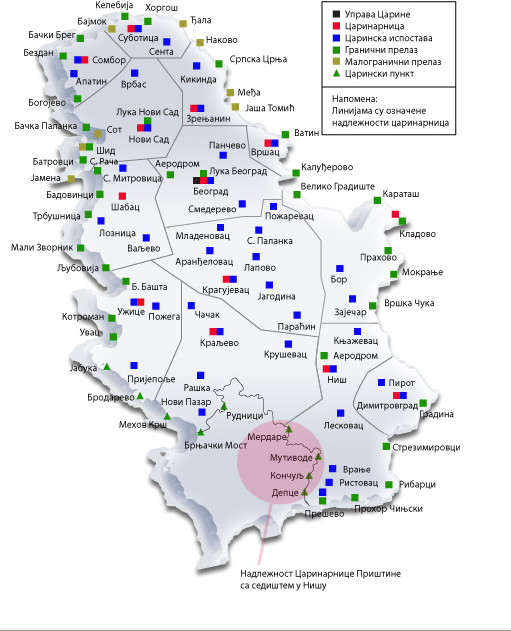 IVУСЛОВИ ЗА УЧЕШЋЕ У ПОСТУПКУ ЈАВНЕ НАБАВКЕ(чл. 75. и 76. Закона о јавним набавкама) И УПУТСТВО КАКО  СЕ ДОКАЗУЈЕ ИСПУЊЕНОСТ УСЛОВА	I ОБАВЕЗНИ УСЛОВИ (ЧЛАН 75. ЗАКОНА)	Понуђач у поступку јавне набавке мора доказати:да је регистрован код надлежног органа, односно уписан у одговарајући регистар;2)	да понуђач и његов законски заступник није осуђиван за неко од кривичних дела као члан организоване криминалне групе, да није осуђиван за кривична дела против привреде, кривична дела против животне средине, кривично дело примања или давања мита, кривично дело преваре;3) да је измирио доспеле порезе, доприносе и друге јавне дажбине у складу са прописима Републике Србије или стране државе када има седиште на њеној територији;4) да је поштовао обавезе које произлазе из важећих прописа о заштити на раду, запошљавању и условима рада, заштити животне средине, као и да понуђач нема забрану обављања делатности, која је на снази у време подношења понуде.Понуђачи који су уписани у регистар понуђача на основу члана 78. Закона о јавним набавкама нису у обавези да приликом подношења понуде достављају доказе о испуњеност обавезних услова из члана 75. став 1, али су обавезни да у оквиру понуде доставе изјаву на свом меморандуму да су регистровани као понуђачи као и копију Решења из Регистра понуђача који води Агенција за привредне регистре. II ДОДАТНИ УСЛОВИ (ЧЛАН 76. ЗАКОНА)Финансијски и пословни капацитет	Финансијски капацитет	Понуђач мора да располаже довољним финансијским капацитетом:	- да има остварен укупан приход за 2018. годину – минимално 20.000.000,00 динара без ПДВ (члан 77. став 2. тачка 2.) Закона о јавним набавкама), и да у 2018. години није пословао са губитком.- да пословни рачун Понуђача није био у блокади у последњих 6 месеци пре објављивања позива за подношење понуда (јануар, фебруар, март,април, мај и јун 2020. године).1.2. Пословни капацитет		- Укупна вредност извршених услуга које су предмет јавне набавке у 2018 и 2019. години – минимум 30.000.000,00 динара без ПДВ (члан 77. став 2. тачка 2) Закона о јавним набавкама) Понуђач мора да поседује уговор са најмање једном лабораторијом за испитивање отпада које има сертифкат Акредитационог Тела Србије (АТС) и овлашћење надлежног министарства.2.Технички и кадровски капацитет		2.1. Технички капацитет- Понуђач мора да поседује најмање пет (5) возила која су опремљена у складу са АДР прописима за транспорт опасних материја у власништву, закупу или лизингу, од тога једно (1) максималне носивости 1.000 кг са возачем. Понуђач мора да има најмање један (1) виљушкари једну електронску вагу са минимум 1.000 кг меривости.  Понуђач мора да поседује дозволу за сакупљање, транспорт, складиштење опасног и неопасног отпада за територију Републике Србије и АП Војводине, као и утовор о пословно-техничкој сарадњи за послове третмана за опасан и/или неопасан отпад са домаћом и/или иностраном фирмом. - Понуђач мора да поседује најмање једну важећу извозну дозволу за извоз опасног отпада.	- Понуђач мора да поседује најмање два магацина уккупне површине минимум 1.500 м2 са важећим дозволама. За оба магацина мора бити издато решење којим се одобрава промена намене објекта за складиштење опасног отпада.	2.2. Кадровски капацитет- Понуђач мора да има три ангажована радника са положеним стручним испитима за руковање и манипулацију за опасан отпад, од којих је најмање један АДР возач, као и АДР саветник, који поседује АДР сертификат за транпосрт опасног терета.Уколико понуду подноси група понуђача, додатне услове као и услов да понуђач мора да поседује важећу дозволу надлежног органа, испуњавају заједно (кумулативно).Понуђачи који су уписани у регистар понуђача на основу члана 78. Закона о јавним набавкама нису у обавези да приликом подношења понуде достављају доказе о испуњености услова из члана 75. став 1. тачка 1) до 3), али су обавезни да у понуди наведу да су регистровани као понуђачи у Регистру понуђача који води Агенција за привредне регистре.III УСЛОВИ КОЈЕ МОРА ДА ИСПУНИ ПОНУЂАЧ АКО ИЗВРШЕЊЕ НАБАВКЕ ДЕЛИМИЧНО ПОВЕРАВА ПОДИЗВОЂАЧУ	Понуђач је дужан да у понуди наведе да ли ће извршење јавне набавке делимично поверити подизвођачу. 	Ако понуђач у понуди наведе да ће делимично извршење набавке поверити подизвођачу дужан је да наведе проценат укупне вредности набавке који ће поверити подизвођачу, а који не може бити већи од 50 % као и део предмета набавке који ће извршити преко подизвођача.	Ако понуђач у понуди наведе да ће делимично извршење набавке поверити подизвођачу, дужан је да наведе назив подизвођача, а уколико уговор између наручиоца и понуђача буде закључен, тај подизвођач ће бити наведен у уговору.	Понуђач је дужан да наручиоцу, на његов захтев, омогући приступ код подизвођача ради утврђивања испуњености услова.	Понуђач је дужан да за подизвођаче достави доказе о испуњености обавезних услова Поглављe IV. УСЛОВИ ЗА УЧЕШЋЕ У ПОСТУПКУ ЈАВНЕ НАБАВКЕ (чл. 75. и 76. Закона о јавним набавкама) И УПУТСТВО КАКО ДА СЕ ДОКАЗУЈЕ ИСПУЊЕНОСТ УСЛОВА, тачкa 1. Обавезни услови, подтачке 1), 2) и 3), као и доказ о испуњености услова из члана 75. став 1. тачка 4) Закона за део набавке који ће извршити преко подизвођача уколико је испуњење тог услова тражено конкурсном документацијом.Ако је за извршење дела јавне набавке чија вредност не прелази 10% укупне вредности јавне набавке потребно испунити обавезан услов из члана 75. став 1. тачка 4) Закона, понуђач може доказати испуњеност тог услова преко подизвођача којем је поверио извршење тог дела набавке.	Понуђач у потпуности одговара наручиоцу за извршење обавеза из поступка јавне набавке, односно за извршење уговорних обавеза, без обзира на број подизвођача.	Наручилац може на захтев подизвођача и где природа предмета набавке то дозвољава пренети доспела потраживања директно подизвођачу, за део набавке која се извршава преко тог подизвођача.	Наручилац је дужан да омогући добављачу да приговори на захтев подизвођача наведен у претходном ставу ако потраживање није доспело.	Понуђач не може ангажовати као подизвођача лице које није навео у понуди, у супротном наручилац ће реализовати средство обезбеђења и раскинути уговор, осим ако би раскидом уговора наручилац претрпео знатну штету.	Понуђач може ангажовати као подизвођача лице које није навео у понуди, ако је на страни подизвођача након подношења понуде настала трајнија неспособност плаћања, ако то лице испуњава све услове одређене за подизвођача и уколико добије претходну сагласност наручиоца.IV УСЛОВИ КОЈЕ МОРА ДА ИСПУНИ СВАКИ ОД ПОНУЂАЧА ИЗ ГРУПЕ ПОНУЂАЧА	Понуду може поднети група понуђача. 	Сваки понуђач из групе понуђача мора да испуни обавезне услове из Поглавља IV. УСЛОВИ ЗА УЧЕШЋЕ У ПОСТУПКУ ЈАВНЕ НАБАВКЕ (чл. 75. и 76. Закона о јавним набавкама) И УПУТСТВО КАКО ДА СЕ ДОКАЗУЈЕ ИСПУЊЕНОСТ УСЛОВА, тачкa 1. Обавезни услови, подтачке 1), 2) и 3), а додатне услове испуњавају заједно, осим ако наручилац из оправданих разлога не одреди другачије.	Услов из члана 75. став 1. тачка 4) Закона, дужан је да испуни понуђач из групе понуђача којем је поверено извршење дела набавке за који је неопходна испуњеност тог услова, а додатне услове из члана 76. Закона, испуњавају заједно, осим ако наручилац из оправданих разлога не одреди другачије.	Саставни део заједничке понуде је споразум којим се понуђачи из групе међусобно и према наручиоцу обавезују на извршење јавне набавке, а који садржи:податке о члану групе који ће бити носилац посла, односно који ће поднети понуду и који ће заступати групу понуђача пред наручиоцем и опис послова сваког од понуђача из групе понуђача у извршењу уговора.	Понуђачи који поднесу заједничку понуду одговарају неограничено солидарно према наручиоцу.	Докази о испуњености услова могу се достављати у неовереним копијама, осим ако другачије није одређено конкурсном документацијом.	Наручилац може пре доношења одлуке о додели уговора писаним путем затражити од понуђача, чија је понуда на основу извештаја комисије за јавну набавку оцењена као најповољнија, да у року од пет дана од дана позива наручиоца достави на увид оригинал или оверену копију свих или појединих доказа.	Уколико понуђач у остављеном року не достави на увид оригинал или оверену копију тражених доказа, наручилац ће његову понуду одбити као неприхватљиву.	Понуђач није дужан да доставља доказе који су јавно доступни на интернет страницама надлежних органа ако у понуди наведе интернет страницу на којој су тражени подаци (докази) јавно доступни.	Понуђач је дужан да без одлагања писаним путем обавести наручиоца о било којој промени у вези са испуњеношћу услова из поступка јавне набавке, која наступи до доношења одлуке, односно закључења уговора, односно током важења уговора о јавној набавци и да је документује на прописан начин.		Ако понуђач има седиште у другој држави, наручилац може да провери да ли су документи којима понуђач доказује испуњеност тражених услова издати од стране надлежних органа те државе. Ако понуђач није могао да прибави тражена документа у року за подношење понуде, због тога што она до тренутка подношења понуде нису могла бити издата по прописима државе у којој понуђач има седиште и уколико уз понуду приложи одговарајући доказ за то, наручилац ће дозволити понуђачу да накнадно достави тражена документа у примереном року. 	Ако се у држави у којој понуђач има седиште не издају докази из члана 77. Закона о јавним набавкама, понуђач може уместо доказа да приложи своју писану изјаву дату под кривичном и материјалном одговорношћу оверену пред судским или органом управе, јавним бележником (нотар) или другим надлежним органом те државе. Наведена изјава, уколико није издата на српском језику мора бити преведена на српски језик и оверена од стране судског тумача. И З Ј А В Акојом понуђач: _________________________________________________________(пословно име или скраћени назив понуђача)из _____________________ под пуном материјалном и кривичном  одговорношћу изјављује да је поштовао обавезе које произлазе из важећих прописа о заштити на раду, запошљавању и условима рада и заштити животне средине као и да нема забрану обављања делатности, која је на снази у време подношења понуде.И З Ј А В А(уколико понуђач подноси понуду са подизвођачем)којом понуђач: _________________________________________________________(пословно име или скраћени назив понуђача)из _____________________ под пуном материјалном и кривичном одговорношћу изјављује да је подизвођач ____________________________ из ________________ поштовао обавезе које произилазе из важећих прописа о заштити на раду, запошљавању и условима рада и заштити животне средине као и да нема забрану обављања делатности, која је на снази у време подношења понуде.Напомена: У случају потребе Изјаву копиратиИ З Ј А В Акојом члан групе: _______________________________________________________                     (пословно име или скраћени назив понуђача)из _____________________ под пуном материјалном и кривичном одговорношћу изјављује да је поштовао обавезе које произилазе из важећих прописа о заштити на раду, запошљавању и условима рада и заштити животне средине као и да нема забрану обављања делатности, која је на снази у време подношења понуде.Напомена: У случају потребе Изјаву копиратиКадровски капацитетУ случају потребе образац копиратиТехнички капацитетВозила за транспорт опасних материја у складу са АДР прописима за транспорт опасних материјаВиљушкариНАПОМЕНА: Као доказ приложити очитане саобраћајне дозволе важеће на дан  отварања понуда, за предметна возила или уговор о лизингу или уговор о закупу са копијама саобраћајних дозвола.Технички капацитетИ  З  Ј  А  В  А 	Под пуном материјалном и кривичном одговорношћу изјављујем да поседујем техничку опрему потребну за реализацију предметне услуге – најмање једног (1) виљушкара и једне (1) електронске ваге са минимум 1.000 kg меривости, у складу са захтевима Наручиоца (члан 76. став 2. Закона о јавним набавкама).Образац бр. 1	У складу са чланом 77. став 2. тачка 2. подтачка 1) Закона о јавним набавкама, достављамо вамИ З Ј А В Акојом потврђујемо да је ________________________________________________у 2018 и 2019. години, пружио услуге категоризације и класификације одузете робе у вредности од _______________________________________  (словима:_____________________________________________________________) динара, без ПДВ.	Потврда се издаје на захтев __________________________________ради учешћа у поступку јавне набавке број 38/20, чији је предмет набавка услуга – категоризација и класификација одузете робе и у друге сврхе се не може користити. Списак референтних наручилаца	Потврде наручилаца које се прилажу као докази могу бити оригинали или копије. VУПУТСТВО ПОНУЂАЧИМА КАКО ДА САЧИНЕ ПОНУДУ	1. Подаци о језикуПонуда мора бити сачињена на српском језику.	Сва документа у понуди морају бити на српском језику.	Уколико је документ на страном језику, мора бити преведен на српски језик и оверен од стране овлашћеног судског тумача.	2. Посебни захтеви наручиоца у погледу начина припремања понуде	Понуда се саставља тако што понуђач уписује тражене податке у обрасце који су саставни део конкурсне документације.	Пожељно је да сви документи поднети у понуди буду повезани у целину и запечаћени, тако да се не могу накнадно убацивати, одстрањивати или замењивати појединачни листови, односно прилози, а да се видно не оштете листови или печат.	Понуђач је дужан да у понуди наведе да ли ће извршење јавне набавке делимично поверити подизвођачу.	Ако понуђач у понуди наведе да ће делимично извршење набавке поверити подизвођачу, дужан је да наведе назив подизвођача, а уколико уговор између наручиоца и понуђача буде закључен, тај подизвођач ће бити наведен у уговору. 	 Уколико понуду доставља група понуђача саставни део заједничке понуде је споразум којим се понуђачи из групе међусобно и према наручиоцу обавезују на извршење јавне набавке, а који обавезно садржи:податке о члану групе који ће бити носилац посла, односно који ће поднети понуду и који ће заступати групу понуђача пред наручиоцем иопис послова сваког од понуђача из групе понуђача у извршењу уговора.	Споразумом се уређују и друга питања која наручилац одреди конкурсном документацијом. 	Наручилац не може од групе понуђача да захтева да се повезују у одређени правни облик како би могли да поднесу заједничку понуду.	Уколико понуду подноси група понуђача све обрасце потписује члан групе који ће бити носилац посла који подноси понуду и заступа групу понуђача пред наручиоцем. У том случају образац „Подаци о понуђачу” се не попуњава.	Све изјаве дате под материјалном и кривичном одговорношћу попуњавају, потписују и оверавају овлашћена лица свих чланова групе.	3. Подношење понуде	Понуђач понуду подноси непосредно или путем поште.	Уколико понуђач понуду подноси путем поште мора да обезбеди да иста буде примљена од стране наручиоца до назначеног датума и часа у позиву за подношење понуде.	Понуде се достављају у писаном облику на српском језику у затвореној коверти или кутији, затворене на начин да се приликом отварања понуде може са сигурношћу утврдити да се први пут отвара.	Понуде се достављају на адресу: Управа царина, Булевар Зорана Ђинђића 155а, Нови Београд. Коверат или кутија са понудом на предњој страни мора имати писани текст „ПОНУДА-НЕ ОТВАРАЈ”, назив и број јавне набавке, а на полеђини назив, број телефона и адресу понуђача. 	Неблаговременом ће се сматрати понуда која није примљена од стране Наручиоца до назначеног датума и часа у позиву за подношење понуде.	Наручилац ће, по oкончању поступка јавног отварања понуда, вратити понуђачима, неотворене, све неблаговремено поднете понуде, са назнаком да су поднете неблаговремено.	Понуђач може да поднесе само једну понуду. 4. Понуда са варијантама није дозвољена	5. Начин измене, допуне и опозива понуде	Понуђач може у року за подношење понуде да измени, допуни или опозове своју понуду и то непосредно или путем поште.Понуђач може да измени, допуни или повуче своју понуду након достављања исте под условом да Наручилац прими обавештење о измени или опозиву понуде писаним путем пре крајњег рока који је прописан за подношење понуда.	Обавештење о измени, допуни или повлачењу понуде треба да буде припремљено, запечаћено, обележено и послато на исти начин као и претходна понуда. 		Измена, допуна или повлачење понуде је пуноважно ако Наручилац прими допуну понуде, измењену понуду или обавештење о опозиву понуде пре истека рока за подношење понуда.  	Измена, допуна или опозив понуде се врши на начин одређен за подношење понуде, непосредно или путем поште на адресу Наручиоца: Управа царина, Булевар Зорана Ђинђића 155а, Београд, са назнаком: „ИЗМЕНА или ДОПУНА или ПОВЛАЧЕЊЕ ПОНУДЕ за јавну набавку број 38/2020 – Набавка услуга – категоризација и класификација одузете робе” – КОМИСИЈСКИ ОТВОРИТИ”.	 Понуда се не може допунити, изменити или опозвати након истека рока за подношење понуда.	6. Обавештење понуђачу у вези подношења понуде	Понуђач који је самостално поднео понуду не може истовремено да учествује у заједничкој понуди или као подизвођач, нити да учествује у више заједничких понуда.7. Подизвођач	Понуђач је дужан да у понуди наведе да ли ће извршење јавне набавке делимично поверити подизвођачу. 	Ако понуђач у понуди наведе да ће делимично извршење набавке поверити подизвођачу дужан је да наведе проценат укупне вредности набавке који ће поверити подизвођачу, а који не може бити већи од 50 % као и део предмета набавке који ће извршити преко подизвођача.	Ако понуђач у понуди наведе да ће делимично извршење набавке поверити подизвођачу, дужан је да наведе назив подизвођача, а уколико уговор између наручиоца и понуђача буде закључен, тај подизвођач ће бити наведен у уговору.	Понуђач је дужан да наручиоцу, на његов захтев, омогући приступ код подизвођача ради утврђивања испуњености услова.	Понуђач је дужан да за подизвођаче достави доказе о испуњености обавезних услова Поглавља IV. УСЛОВИ ЗА УЧЕШЋЕ У ПОСТУПКУ ЈАВНЕ НАБАВКЕ (члан 75. став 1. тач. 1), 2) и 3)  Закона о јавним набавкама), И УПУТСТВО КАКО ДА СЕ ДОКАЗУЈЕ ИСПУЊЕНОСТ УСЛОВА.	Ако је за извршење дела јавне набавке чија вредност не прелази 10% укупне вредности јавне набавке потребно испунити обавезан услов из члана 75. став 1. тачка 5) Закона, понуђач може доказати испуњеност тог услова преко подизвођача којем је поверио извршење тог дела набавке.	Понуђач у потпуности одговара наручиоцу за извршење обавеза из поступка јавне набавке, односно за извршење уговорних обавеза, без обзира на број подизвођача.	Наручилац може на захтев подизвођача и где природа предмета набавке то дозвољава пренети доспела потраживања директно подизвођачу, за део набавке која се извршава преко тог подизвођача.	Наручилац је дужан да омогући добављачу да приговори на захтев подизвођача наведен у претходном ставу ако потраживање није доспело.	Понуђач не може ангажовати као подизвођача лице које није навео у понуди, у супротном наручилац ће реализовати средство обезбеђења и раскинути уговор, осим ако би раскидом уговора наручилац претрпео знатну штету.	Понуђач може ангажовати као подизвођача лице које није навео у понуди, ако је на страни подизвођача након подношења понуде настала трајнија неспособност плаћања, ако то лице испуњава све услове одређене за подизвођача и уколико добије претодну сагласност наручиоца.	8. Обавештење о саставном делу заједничке понуде	Саставни део заједничке понуде је споразум којим се понуђачи из групе међусобно и према наручиоцу обавезују на извршење јавне набавке, а који обавезно садржи податке о:податке о члану групе који ће бити носилац посла, односно који ће поднети понуду и који ће заступати групу понуђача пред наручиоцем иопис послова сваког од понуђача из групе понуђача у извршењу уговора.	Споразумом се уређују и друга питања која наручилац одреди конкурсном документацијом. 	Наручилац не може од групе понуђача да захтева да се повезују у одређени правни облик како би могли да поднесу заједничку понуду.	Понуђачи који поднесу заједничку понуду одговарају неограничено солидарно према наручиоцу.               9. Валута и цена	Цена услуга класификације и уништења робе мора бити исказана у динарима, без пореза на додату вредност, са урачунатим зависним трошковима које понуђач има у реализацији предметне јавне набавке.                     Ако је у понуди исказана неуобичајено ниска цена Наручилац ће поступити у складу са чланом 92. Закона о јавним набавкама.	10. Начин и услови плаћања	Плаћање услуга који су предмет ове набавке извршиће у року до 45 дана  од дана службеног пријема исправног рачуна.Понуђач је дужан да изврши регистрацију фактуре у складу са Понуђач је дужан да за пружене услуге изврши регистрацију фактуре на основу закљученог уговора и на основу расположивих финансијских средстава из уговора, у Централном регистру фактура који се води код Управе за трезор у складу са Правилником о начину и поступку регистровања фактура односно других захтева за исплату, као и начину вођења и садржају Централног регистра фактура (Службени гласник број 7/2018). Фактура понуђача мора бити предата у два примерка на Писарници Наручиоца – Управе царина у року који не може бити дужи од 3 дана, од дана извршене регистрације у Централном регистру фактура.Наручилац ће извршити плаћање само ако су фактуре исправно регистроване у Централном регистру фактура и достављене Наручиоцу у року из става 2. ове тачке, у супротном понуђач је дужан да откаже фактуру.Свака достављена фактура мора да садржи тачне идентификационе податке о Наручиоцу, број и датум закљученог уговора, адресу-место извршења услуге и датум извршене услуге.Уколико се изврши авансно плаћање, Понуђач је дужан да након извршене услуге,  достави коначну фактуру која служи за „затварање” аванса.     Обавезе Наручиоца које доспевају у наредној буџетској години биће реализоване највише до износа финансијских средстава која ће Наручиоцу бити одобрена за наредну буџетску годину. Плаћање се врши уплатом на рачун понуђача. 11. Захтев у погледу рока важења понудеРок важења понуде не може бити краћи од 60 дана од дана отварања понуда. У случају истека рока важења понуде, Наручилац је дужан да у писаном облику затражи од понуђача продужење рока важења понуде.Понуђач који прихвати захтев за продужење рока важења понуде не може мењати понуду.	12. Средства финансијског обезбеђења12.1. Понуђач је дужан да уз понуду достави:	-  Меницу за озбиљност понуде са назначеним номиналним износом у висини од 300.000,00 динара без ПДВ, оверену, потписану од стране лица овлашћеног за заступање и регистровану у складу са чланом 47а Закона о платном промету („Службени лист СРЈ“, бр. 3/2002 и 5/2003 и „Службени гласник РС“, бр. 43/2004, 62/2006, 111/2009 , 31/2011 и 139/2014) и Одлуком НБС о ближим условима, садржини и начину вођења Регистра меница и овлашћења („Службени гласник РС“, бр. 56/2011, 80/2015 и 76/2016), која мора да траје најмање колико и рок важења понуде, који понуђач уписује у обрасцу понуде (Рок важења понуде).	- Менично овлашћење да се меницa у износу од 300.000,00 динара без ПДВ, без сагласности понуђача може поднети на наплату уколико понуђач након истека рока за подношење понуде повуче, опозове или измени своју понуду; одбије да потпише или благовремено не потпише уговор;   - текст меничног овлашћења је потребно урадити у складу са достављеном меницом;   - Уколико понуђач у понуди не достави текст меничног овлашћења у складу са достављеном меницом, понуда понуђача биће одбијена као неприхватљива;	- Потврду о регистрацији менице,	- Копију картона депонованих потписа код банке на којој се јасно виде депоновани потпис и печат понуђача, оверен печатом банке са датумом овере (овера не старија од 30 дана, од дана отварања понуда).Потпис овлашћеног лица на меници и меничном овлашћењу мора бити идентичан са потписом у картону депонованих потписа.У случају промене лица овлашћеног за заступање, менично овлашћење остаје на снази.	По завршеном послу Наручилац ће предметну меницу вратити, на писани захтев понуђача.	12.2. Понуђач коме буде додељен Уговор дужан је да у року од 15 дана од дана закључења уговора достави Наручиоцу:	- Меницу за добро извршење посла са назначеним номиналним износом од 10% од вредности уговора без ПДВ, оверену, потписану од стране лица овлашћеног за заступање и регистровану у складу са чланом 47а Закона о платном промету („Службени лист СРЈ”, бр. 3/2002 и 5/2003 и „Службени гласник РС”, бр. 43/2004, 62/2006,111/2009 , 31/2011 и 139/2014) и Одлуком НБС о ближим условима, садржини и начину вођења Регистра меница и овлашћења („Службени гласник РС”, бр. 56/2011, 80/2015 и 76/2016), са роком важења најмање пет (5) дана дуже  од истека рока важности уговора.	- Менично овлашћење да се меницa у износу од 10% од вредности уговора без ПДВ, може поднети на наплату без сагласности понуђача у случају неизвршења уговорних обавеза по закљученом уговору;- Текст меничног овлашћења је потребно урадити у складу са достављеном меницом;	- Потврду о регистрацији менице; 	- Копију картона депонованих потписа код банке на којим се јасно виде депоновани потпис и печат понуђача, оверен печатом банке са датумом овере (овера не старија од 30 дана, од дана закључења уговора).Потпис овлашћеног лица на меници и меничном овлашћењу мора бити идентичан са потписом у картону депонованих потписа. У случају промене лица овлашћеног за заступање, менично овлашћење остаје на снази. 	По завршеном послу Наручилац ће предметну меницу вратити, на писани захтев понуђача.	13.  Реализација средстaва финансијског обезбеђењa	Наручилац може да реализује средствa финансијског обезбеђења уколико понуђач не извршава обавезе из поступка јавне набавке као и испуњење уговорних обавеза.	14. Заштита података Наручиоца	Наручилац ће захтевати заштиту поверљивости података које понуђачима ставља на располагање, укључујући и њихове подизвођаче.	Изјава о чувању поверљивих података је саставни део конкурсне документације и  биће саставни део Уговора.	Лице које је примило податке одређене као поверљиве дужно је да их чува и штити, без обзира на степен те поверљивости.	15. Заштита података понуђача	Наручилац ће чувати као поверљиве све податке о понуђачима садржане у понуди који су посебним прописом утврђени као поверљиви и које је као такве понуђач означио речју „ПОВЕРЉИВО” у понуди. Наручилац ће одбити давање информације која би значила повреду поверљивости података добијених у понуди. 	Неће се сматрати поверљивим докази о испуњености обавезних услова, цена и други подаци из понуде који су од значаја за примену елемената критеријума и рангирање понуде. 	16. Додатне информације или појашњења у вези са припремањем понуде	Заинтересовано лице може, у писаном облику тражити додатне информације или појашњења у вези са припремањем понуде, при чему може да укаже наручиоцу и на евентуално уочене недостатке и неправилности у конкурсној документацији, најкасније пет (5) дана пре истека рока за подношење понуда.Сва комуникација у поступку јавне набавке врши се писаним путем на начин одређен чланом 20. Закона.	Поднети захтев за давање додатних информација или појашњења у вези са припремањем понуде мора да садржи назив и адресу заинтересованог лица, e-mail адресу, број телефона и факса.	Наручилац ће у року од три дана од дана пријема захтева, одговор објавити на Порталу јавних набавки и на својој интернет страници.	Питања треба упутити на адресу Управа царина, Булевар Зорана Ђинђића 155а, Нови Београд уз напомену „Објашњења – јавна набавка број 38/20 чији је предмет набавка услуга – категоризација и класификација одузете робе”, предајом на писарници Наручиоца или путем факса на број 011/319-09-96 сваког радног дана од 07,30 до 15,30 часова.Тражење додатних информација и појашњења телефоном, у вези са конкурсном документацијом и припремом понуде, није дозвољено.	17. Додатна објашњења, контрола и допуштене исправке	Наручилац може да захтева од понуђача додатна објашњења која ће му помоћи при прегледу, вредновању и упоређивању понуда, а може да врши и контролу (увид) код понуђача односно његовог подизвођача.Додатна објашњења од понуђача после отварања понуда, може захтевати комисија наручиоца за предметну јавну набавку у писаном облику. Контролу (увид) код понуђача односно његовог подизвођача после отварања понуда, може вршити комисија наручиоца за предметну јавну набавку уз претходну најаву понуђачу односно његовом подизвођачу и усаглашавање термина са њима, на начин да вршење контроле (увида) не ремети редован процес рада код понуђача односно његовог подизвођача.	Наручилац може, уз сагласност понуђача, да изврши исправке рачунских грешака уочених приликом разматрања понуде по окончаном поступку отварања понуда.	У случају разлике између јединичне и укупне цене, меродавна је јединична цена.	Ако се понуђач не сагласи са исправком рачунских грешака, наручилац ће његову понуду одбити као неприхватљиву.	18. Критеријум за доделу уговора	Одлука о додели уговора донеће се применом критеријума „најнижа понуђена цена“.                     Понуђач који понуди  најнижу укупну цену биће изабран као најповољнији.	19. Понуде са истом понуђеном ценом	У случају да два или више понуђача имају исти укупну цену, као најповољнија биће изабрана понуда оног понуђача који је понудио краћи рок узорковања. У случају истог рока узорковања као најповољнија биће изабрана понуда оног понуђача који је понудио краћи рок достављања извештаја о испитивању отпада. 	20. Обавештење о поштовању обавеза које произилазе из важећих прописа	Понуђач је дужан да при састављању своје понуде попуни, потпише и овери изјаву (саставни део конкурсне документације) да је поштовао обавезе које произилазе из важећих прописа о заштити на раду, запошљавању и условима рада, заштити животне средине, као и да нема забрану обављања делатности, која је на снази у време подношења понуде.	21. Накнада за коришћење патента	Накнаду за кoришћeњe пaтeнaтa, кao и oдгoвoрнoст зa пoврeду зaштићeних прaвa интeлeктуaлнe свojинe трeћих лицa, снoси пoнуђaч.	22. Захтев за заштиту права 	Захтев за заштиту права може да поднесе понуђач односно заинтересовано лице, који има интерес за доделу уговора у конкретном поступку јавне набавке и који је претрпео или би могао да претрпи штету због поступања наручиоца противно одредбама Закона.	Захтев за заштиту права подноси се наручиоцу, а копија се истовремено доставља Републичкој комисији.	Захтев за заштиту права може се поднети у току целог поступка јавне набавке, против сваке радње Наручиоца.	Захтев за заштиту права којим се оспорава врста поступка, садржина позива за подношење понуда или конкурсна документација сматраће се благовременим ако је примљен од стране наручиоца најкасније 7 (седам) дана пре истека рока за подношење понуда, без обзира на начин достављања и уколико је подносилац захтева указао наручиоцу на евентуалне недостатке и неправилности, а наручилац исте није отклонио.	Захтев за заштиту права којим се оспоравају радње које наручилац предузме пре истека рока за подношење понуда, а након истека рока из претходног става, сматраће се благовременим уколико је поднет најкасније до истека рока за подношење понуда.	После доношења одлуке о додели уговора и одлуке о обустави поступка, рок за подношење захтева за заштиту права је 10 (десет) дана од дана објављивања одлуке на Порталу јавних набавки.	Захтевом за заштиту права не могу се оспоравати радње наручиоца предузете у поступку јавне набавке ако су подносиоцу захтева били или могли бити познати разлози за његово подношење 7 (седам) дана пре истека рока за подношење понуда, а подносилац захтева га није поднео пре истека тог рока.	Уколико у предметном поступку јавне набавке поново буде поднет захтев за заштиту права од стране истог подносиоца захтева, у том захтеву се не могу оспоравати радње наручиоца за које је подносилац захтева знао или могао знати приликом подношења претходног захтева.	Подносилац захтева за заштиту права је дужан да на рачун буџета Републике Србије уплати таксу у износу прописаном чланом 156. Закона.	Као доказ о уплати таксе, у смислу члана 151. став 1. тачка 6) Закона о јавним набавкама („Службени гласник РС”, број 124/12, 14/15 I 68/15), прихватиће се:	1. Потврда о извршеној уплати таксе из члана 156. Закона која мора да садржи следеће елементе:(1) да буде издата од стране банке и да садржи печат банке;(2) да представља доказ о извршеној уплати таксе, што значи да потврда мора да садржи податак да је налог за уплату таксе, односно налог за пренос средстава реализован, као и датум извршења налога;(3) износ таксе из члана 156. Закона чија се уплата врши;(4) број рачуна: 840-30678845-06;(5) шифру плаћања: 153 или 253;	(6) позив на број: подаци о броју (позив на број 97 50-016) и јасно назначен број јавне набавке (38/2020) за коју се предметни захтев подноси;(7) сврха: такса за ЗЗП; назив наручиоца; број или ознакa јавне набавке поводом које се подноси захтев за заштиту права;(8) корисник: Буџет Републике Србије;(9) назив уплатиоца, односно назив подносиоца захтева за заштиту права за којег је извршена уплата таксе;(10) потпис овлашћеног лица банке;2. Налог за уплату, први примерак, оверен потписом овлашћеног лица и печатом банке или поште, који садржи и све друге елементе из потврде о извршеној уплати таксе наведене под тачком 1;3. Потврда издата од стране Републике Србије, Министарства финансија, Управе за трезор, потписана и оверена печатом, која садржи све елементе из потврде о извршеној уплати таксе из тачке 1, осим оних наведених под (1) и (10), за подносиоце захтева за заштиту права који имају отворен рачун у оквиру припадајућег консолидованог рачуна трезора, а који се води у Управи за трезор (корисници буџетских средстава, корисници средстава организација за обавезно социјално осигурање и други корисници јавних средстава);4. Потврда издата од стране Народне банке Србије, која садржи све елементе из потврде о извршеној уплати таксе из тачке 1, за подносиоце захтева за заштиту права (банке и други субјекти) који имају отворен рачун код Народне банке Србије у складу са законом и другим прописом.	23. Измене током трајања уговора	Наручилац задржава право измене уговора током трајања истог, а све у складу са чланом 115. Закона о јавним набавкама.	24. Обавештење о закључењу уговора	Наручилац је дужан да уговор о јавној набавци достави понуђачу којем је уговор додељен у року од 8 (осам) дана од дана протека рока за подношење захтева за заштиту права.Наручилац може сходно члану 112. став 2. тачка 5) Закона о јавним набавкама, закључити уговор и пре истека рока за подношење захтева за заштиту права, ако је поднета само једна понуда, у року од 5 (пет) дана од дана доношења Одлуке о додели уговора. 25. Подаци о државном органу или организацији, односно органу или служби територијалне аутономије или локалне самоуправе где се могу благовремено добити исправни подаци о пореским обавезама, заштити животне средине, заштити при запошљавању, условима рада и сл., а који су везани за извршење уговора о јавној набавци. Подаци о пореским обавезама се могу добити у Пореској управи, Министарства финансија. Подаци о заштити животне средине се могу добити у Агенцији за заштиту животне средине и у Министарству пољопривреде и заштита животне средине. Подаци о заштити при запошљавању и условима рада се могу добити у Министарству за рад, запошљавање, борачка и социјална питања.И З Ј А В Ао чувању поверљивих података____________________________________________________________________(пословно име или скраћени назив)изјављујем под пуном материјалном и кривичном одговорношћу да ћу све податке који су нам стављени на располагање у поступку предметне јавне набавке и приликом реализације Уговора, чувати и штитити као поверљиве, укључујући и подизвођаче, и да ћу све информације које могу бити злоупотребљене у безбедносном смислу, чувати од неовлашћеног коришћења и откривања као пословну тајну. 	Лице које је примило податке одређене као поверљиве дужно је да из чува и штити без обзира на степен те поверљивости.VIОБРАЗАЦ ПОНУДЕ	На основу позива за подношење понуде за јавну набавку услуга – категоризација и класификација одузете робе, број 38/20, дајем понуду како следи:Понуђач је дужан да попуни све делове обрасца понуде, у складу са својом понудом, да их потпише и овери печатомИ З Ј А В А 	У поступку јавне набавке, подносим понуду:	А) самостално	Б) са подизвођачем:	______________________________________________________	______________________________________________________	В) подносим заједничку понуду са следећим члановима групе:	______________________________________________________	______________________________________________________	______________________________________________________	______________________________________________________	______________________________________________________(заокружити начин на који се подноси понуда)ПОДАЦИ О ПОНУЂАЧУПОДАЦИ О ПОДИЗВОЂАЧУНАПОМЕНА: Образац копирати уколико ће извршење набавке делимично бити поверено већем броју подизвођачаПОДАЦИ О ЧЛАНУ ГРУПЕ – НОСИЛАЦ ПОСЛАПОДАЦИ О ЧЛАНУ ГРУПЕ НАПОМЕНА: Образац копирати уколико понуду доставља већи број чланова групеР О КВАЖЕЊА ПОНУДЕ	Рок важења понуде не може бити краћи од 90 дана од дана отварања понуда.	Понуда коју подносим у предметном поступку јавне набавке важи ________________________________  дана од дана отварања понуда.               (уписати број дана важења понуде)С П Е Ц И Ф И К А Ц И Ј АТехничка спецификација – Услуга категоризације и класификације одузете робеПредмет јавне набавке је категоризација и класификација одузете робе, односно третман отпада за потребе Управе царина. На основу Закона о управљању отпадом („Сл.гласник РС“. бр.36/2009, 88/2010 и 14/2016) потребно је извршити испитивање и класификацију отпадa а у складу са Правилником о категоријама, испитивању и класификацији отпада ( Сл.гласник РС бр.56/2010)  као и у складу са Правилником о условима које морају да испуњавају стручне организације за испитивање отпада („Службени гласник РС“ бр 53/2006).Отпад се генерише и узоркује на локацији Наручиоца.Карактеризација отпада јесте поступак испитивања којим се утврђују физичко-хемијске, хемијске и биолошке особине и састава отпада, односно одређује да ли отпад садржи или не садржи једну или више опасних какарактеристика.Класификација отпада јесте поступак сврставања отпада на једну или више листа отпада које су утврђене посебним прописом,а према његовом пореклу, саставу и даљој намени.У питању су различите врсте отпада и то: цигарете, кондиторски производи, алкохолна пића, пестициди, вакцине, електронски и електрични отпад, боје и лакови, козметички произвиди, боце под притиском (дезодоранси, лакови за косу, фреон и др), лекови, цитостатици, лабораторијски узорци, кућна хемија, играчке, медицински и потрошни материјал, заптивне масе и лепкови, дијететски суплементи, храна, ауто-гуме, ренген филмови, магнетне траке и цд дискови, козметика са опасним материјама и др.Имајући у виду да је реч о великој количини робе, тачна количина отпада биће позната на основу стварно преузетих и измерених количина отпада. Након испитивања и класификације отпада и достављања Извештаја о истом, понуђач ће приступити поступку преузимања, превоза, третирања и уништења отпада. Паковање отпада врши понуђач приликом преузимања. Понуђач је дужан да обезбеди амбалажу за паковање отпада, укључујући у то адекватну УН сертификовану амбалажу за транспорт отпада са чепом, отпорну на хемијска, физичка и биолошка својства отпада.Понуђач је дужан да у року од највише седам (7) дана од дана достављања писаног налога узоркује, а потом у року од највише 35 дана испита отпад на локацији Наручиоца или у акредитованој лабораторији за испитивање отпада.Понуђач је дужан да Извештај о испитвању отпада преда Наручиоцу у року од највише три (3) дана пре преузимања отпада на локацији Наручиоца, и да том приликом најави време преузимања предметног отпада.Понуђач је дужан да у сарадњи са Наручиоцем, најави кретање опасног отпада надлежним државним органима, у складу са важећим прописима. Понуђач је дужан да отпад утовари сопственом радном снагом и махеничким средствима и да транспорт отпада обавља возилом које поседује АДР опрему. Понуђач мора да поседује адекватно возило, конструисано и опремљено у складу са АДР прописима за транспорт опасних материја.Понуђач је дужан да попуни Документ о кретању отпада / опасног отпада и да Наручиоцу достави примерак попуњеног Документа о кретању опасног отпада у законском року („Сл. Гласник РС“, број 36/2009, 88/2010 и 14/2016 )Понуђач преузима одговорност за сав преузет отпад од момента потписивања Документа о кретању опасног отпада, у складау са Законом о управљању отпадом („Сл. Гласник РС“, број 36/2009, 88/2010 и 14/2016).Понуђач је дужан да изда документ о предаји отпада (movement document) најкасније у року од једне (1) године од дана преузимања отпада.Понуђач је дужан да спроводи превентивне мере и друге мере управљања ризиком од удеса у зависности од количине, врсте и карактеристика опасног материјала у превозу и у случају удеса да организује и спроведе прописане мере реаговања на удес и да у току пружања услуге, за своје запослене обезбеди, спроводи и контролише примену мера безбедности и здравља на раду, противпожарне заштите и заштите од експлозија и очивања животне средине.Уколико понуђач сматра да је за припремање одговарајуће понуде неопходно да обиђе локацију на којој је ускладиштен отпад, Наручилац ће дозволити и омогућити обилазак локације у термину који одреди Наручилац.Уколико се отпад коначно збрињава у Републици Србији, понуђач је дужан да достави Наручиоцу Изјаву о коначном  збрињавању отпада, на основу потврде прерађивача отпада, чија ће копија бити приложена уз Изјаву. Понуђач је дужан да наведену Изјаву достави Наручиоцу у року који не може бити дужи  од 6 (шест) месеци од дана преузимања отпада. Уколико се отпад коначно збрињава у иностранству уз Изјаву о коначном  збрињавању отпада потребно је приложити копије докумената: ЈЦИ са печатом иступа отпада из Републике Србије и оверен нотификациони документ са попуњеном рубриком 18 и 19. Понуђач је дужан да наведену Изјаву достави Наручиоцу у року који не може бити дужи од 365 дана од дана преузимања отпада.Понуђач је дужан да достави евиденцију о начину поступања, транспорту и третману отпада у року који не може бити дужи од 365 дана од дана преузимања отпада.  Понуђач је дужан да са отпадом поступи у складу са Законом управљању отпадом („Сл. Гласник РС“, број 36/2009, 88/2010 и 14/2016) и Законом о потврђивању Базелске конвенције о контроли прекограничног кретања опасних отпада и њиховом одлагању („Службени лист СРЈ - Међународни уговори” број  2/99).    Понуђач је дужан да предметну услугу врши квалитетно, у складу са важећим законским прописима, стандардима, правилима струке и у свему према захтевима Наручиоца.Табела 1 – Извештај о испитивањуНапомена: Одговорност приликом преузимања отпада (у смислу безбедности) има понуђач коме буде додељена предметна јавна набавка.Табела 2 – Опасан отпадТабела 3 – ОтпадТабела 4  – Боце под притиском (фреон)И З Ј А В А	У предметној јавној набавци делимично поверавам подизвођачу____ %укупне вредности набавке, а што се односи на: ______________________________________________________________________________________________________________________________________________________________________________________________________________________________________________Напомена: Проценат укупне вредности набавке који се поверава подизвођачу не може бити већи од 50 %.  Понуђач је дужан да наведе део предмета  набавке који ће се извршити преко подизвођача.VIIМОДЕЛ УГОВОРАМодел уговора понуђач мора да попуни, потпише и овери печатом, чиме потврђује да прихвата елементе модела уговораМОДЕЛ УГОВОРАЗакључен у Београду дана (попуњава Наручилац) године:УГОВОРНЕ СТРАНЕ:УГОВОРНЕ СТРАНЕ КОНСТАТУЈУ:	- да је Наручилац, на основу Закона о јавним набавкама („Службени гласник РС”, бр. 124/2012, 14/15 и 68/15) спровео отворени поступак јавне набавке, број 38/20, чији је предмет набавка услуга – категоризација и класификација одузете робе на основу позива и конкурсне документације објављених на Порталу јавних набавки и интернет страници Наручиоца;	- да је Добављач доставио (заједничку/са подизвођачем) понуду број (биће преузето из понуде), која се налази у прилогу и саставни је део овог уговора;	- да је Наручилац Одлуком о додели уговора број (попуњава Наручилац), доделио Добављачу Уговор о пружању услуга категоризације и класификације одузете робе; 	- да Наручилац овај уговор закључује на основу члана 113. Закона о јавним набавкама; - да ће Добављач извршење уговорених обавеза по овом Уговору делимично поверити Подизвођачу (попуњава Наручилац).ПРЕДМЕТ УГОВОРА, ЦЕНА И УСЛОВИ ПЛАЋАЊАЧлан 1. Предмет Уговора је пружање услуга категоризације и класификације одузете робе и то: (спецификација услуга биће преузета из понуде)Члан 2. 	Укупна вредност уговора износи (попуњава Наручилац) динара и словима: (попуњава Наручилац) без ПДВ.	У јединичне цене услуга су урачунати сви зависни трошкови које понуђач има у реализацији предметне јавне набавке.Члан 3.Плаћање услуга који су предмет ове набавке извршиће у року до 45 дана  од дана службеног пријема исправног рачуна.Добављач је дужан да за пружене услуге изврши регистрацију фактуре на основу закљученог уговора и на основу расположивих финансијских средстава из уговора, у Централном регистру фактура који се води код Управе за трезор у складу са Правилником о начину и поступку регистровања фактура односно других захтева за исплату, као и начину вођења и садржају Централног регистра фактура (Службени гласник број 7/2018). Фактура Добављача мора бити предата у два примерка на Писарници Наручиоца – Управе царина у року који не може бити дужи од 3 дана, од дана извршене регистрације у Централном регистру фактура.Наручилац ће извршити плаћање само ако су фактуре исправно регистроване у Централном регистру фактура и достављене Наручиоцу у року из става 2. ове тачке, у супротном Добављач је дужан да откаже фактуру.Свака достављена фактура мора да садржи тачне идентификационе податке о Наручиоцу, број и датум закљученог уговора, адресу-место извршења услуге и датум извршене услуге.Наручилац обезбеђује аванс и то: 100.000,00 динара без ПДВ у 2020. години.Наручилац обезбеђује аванс и то: 9.900.000,00 динара без ПДВ у 2021. години.Уколико се изврши авансно плаћање, Добављач је дужан да након извршене услуге,  достави коначну фактуру која служи за „затварање” аванса.     Обавезе Наручиоца које доспевају у наредној буџетској години биће реализоване највише до износа финансијских средстава која ће Наручиоцу бити одобрена за наредну буџетску годину. Плаћање се врши уплатом на рачун Добављача. СРЕДСТВА ФИНАНСИЈСКОГ ОБЕЗБЕЂЕЊАЧлан 4.Добављач је дужан да у року од 15 дана од дана закључења овог уговора, као средство финансијског обезбеђења достави Наручиоцу:	- Меницу за добро извршење посла са назначеним номиналним износом од 10% од вредности уговора без ПДВ, оверену, потписану од стране лица овлашћеног за заступање и регистровану у складу са чланом 47а Закона о платном промету („Службени лист СРЈ”, бр. 3/2002 и 5/2003 и „Службени гласник РС”, бр. 43/2004, 62/2006,111/2009 , 31/2011 и 139/2014) и Одлуком НБС о ближим условима, садржини и начину вођења Регистра меница и овлашћења („Службени гласник РС”, бр. 56/2011, 80/2015 и 76/2016), са роком важења најмање пет (5) дана дуже  од истека рока важности уговора.	- Менично овлашћење да се меницa у износу од 10% од вредности уговора без ПДВ, може поднети на наплату без сагласности Добављача у случају неизвршења уговорних обавеза по закљученом уговору;- Текст меничног овлашћења је потребно урадити у складу са достављеном меницом;	- Потврду о регистрацији менице; 	- Копију картона депонованих потписа код банке на којим се јасно виде депоновани потпис и печат Добављача, оверен печатом банке са датумом овере (овера не старија од 30 дана, од дана закључења уговора).Потпис овлашћеног лица на меници и меничном овлашћењу мора бити идентичан са потписом у картону депонованих потписа. У случају промене лица овлашћеног за заступање, менично овлашћење остаје на снази. 	По завршеном послу Наручилац ће предметну меницу вратити, на писани захтев Добављачу.Члан 5.	Наручилац може да реализује средство финансијског обезбеђења уколико Добављач не испуњава уговорне обавезе. РОК, НАЧИН И MEСТО ИЗВРШЕЊА УСЛУГЕЧлан 6. 	Добављач је дужан да у року од (биће преузето из понуде) дана од закључења овог Уговора узоркује отпад на локацији Наручиоца, обезбеди испитивање узорака отпада у акредитованој лабораторији за испитивање.Рок за преузимање отпада је (биће преузето из понуде) дана од пријема писаног захтева Наручиоца за преузимање отпада.Добављач је дужан да достави Извештај о испитивању отпада у року (биће преузето из понуде) од дана узорковања отпада.Уколико се отпад коначно збрињава у Републици Србији, Добављач је дужан да достави Наручиоцу Изјаву о коначном  збрињавању отпада, на основу потврде прерађивача отпада, чија ће копија бити приложена уз Изјаву. Добављач је дужан да наведену Изјаву достави Наручиоцу у року (биће преузето из понуде) од дана преузимања отпада. Уколико се отпад коначно збрињава у иностранству уз Изјаву о коначном  збрињавању отпада потребно је приложити копије докумената: ЈЦИ са печатом иступа отпада из Републике Србије и оверен нотификациони документ са попуњеном рубриком 18 и 19. Добављач је дужан да наведену Изјаву достави Наручиоцу у року (биће преузето из понуде)  од дана преузимања отпада.Добављач је дужан да у сарадњи са Наручиоцем, најави кретање опасног отпада надлежним државним органима, у складу са важећим прописимаДобављач је дужан да достави попуњена и оверена документа о кретању опасног отпада у року од (биће преузето из понуде) од дана преузимања отпада од Наручиоца.Добављач је дужан да достави евиденцију о начину поступања, транспорту и третману отпада у року од (биће преузето из понуде) од дана преузимања отпада. Добављач је дужан да спроводи превентивне мере и друге мере управљања ризиком од удеса у зависности од количине, врсте и карактеристика опасног материјала у превозу и у случају удеса да организује и спроведе прописане мере реаговања на удес и да у току пружања услуге, за своје запослене обезбеди, спроводи и контролише примену мера безбедности и здравља на раду, противпожарне заштите и заштите од експлозија и очувања животне средине.Добављач је дужан да стави на располагање Наручиоцу адекватну УН сертификовану амбалажу за транспорт отпада са чепом, отпорну на хемијска, физичка и биолошка својства отпада, за потребе месечног прикупљања отпада.  Добављач је дужан да отпад утовари сопственом радном снагом и механичким средствима и да транспорт отпада обавља возилом које поседује АДР опрему.Добављач поседује адекватно возило, конструисано и опремљено у складу са АДР прописима за транспорт опасних материја.Добављач је дужан да са отпадом поступи у складу са Законом управљању отпадом („Сл. Гласник РС“, број 36/2009, 88/2010 и 14/2016) и Законом о потврђивању Базелске конвенције о контроли прекограничног кретања опасних отпада и њиховом одлагању („Службени лист СРЈ - Међународни уговори” број  2/99).Генерисани отпад који је наведен у спецификацији као и накнадно генерисани отпад преузимаће се циклично по позиву Наручиоца.Отпад ће се преузимати на локацији Наручиоца. НАЧИН ПРУЖАЊА УСЛУГА И КВАЛИТЕТЧлан 7.Добављач је дужан да услугу врши квалитетно у складу са важећим законским прописима, стандардима, правилима струке и у свему према захтевима Наручиоца.ЗАШТИТА ПОДАТАКА НАРУЧИОЦА Члан 8.Добављач је дужан да приликом реализације Уговора, чува као поверљиве све информације од неовлашћеног коришћења и откривања као пословну тајну, који могу бити злоупотребљени у безбедносном смислу. Изјава о чувању поверљивих података Наручиоца је саставни део Уговора. ПРОМЕНА ПОДАТАКА Члан 9.Добављач је дужан да у складу са одредбом члана 77. Закона о јавним набавкама („Службени гласник РС“, бр. 124/2012, 14/2015 и 68/2015), без одлагања писаним путем обавести Наручиоца о било којој промени у вези са испуњеношћу услова из поступка јавне набавке, која наступи током важења уговора и да је документује на прописани начин. ПРЕЛАЗНЕ И ЗАВРШНЕ ОДРЕДБЕЧлан 10. За све што није предвиђено овим Уговором, примењиваће се одредбе Закона о облигационим односима. Члан 11. Потраживања из овог Уговора не могу се уступати другим правним или физичким лицима, нити се на њима може успостављати заложно право, односно не могу на било који други начин бити коришћена као средство обезбеђења према трећим лицима. Члан 12. Измене и допуне овог Уговора могу се вршити само у писаној форми и уз обострану сагласност уговорних страна. Члан 13. Уговор се закључује даном потписивања обе уговорне стране на период од једне (1) године.Свака од уговорних страна може једнострано раскинути Уговор у случају када друга страна не испуњава или неблаговремено испуњава своје уговором преузете обавезе. О раскиду Уговора, уговорна страна је дужна писаним путем обавестити другу уговорну страну. Уговор ће се сматрати раскинутим по истеку рока од 15 дана од дана пријема писменог обавештења о раскиду Уговора. Члан 14. Све евентуалне спорове уговорне стране ће решавати споразумно, у супротном уговарају надлежност Привредног суда у Београду. Члан 15. 	Уговор је сачињен у шест (6) истоветних примерака, од којих четири (4) добија Наручилац, а два (2)  Добављач. VIIIО Б Р А З А Ц СТРУКТУРЕ ПОНУЂЕНЕ ЦЕНЕ Табела 1 – Извештај о испитивањуТабела 2 – Опасан отпадТабела 3 – ОтпадТабела 4  – Боце под притиском (фреон)Упутство за попуњавање обрасца структуре цена:Понуђач треба да попуни образац структуре цена на следећи начин:у колони ,,Цена  по јединици мере без ПДВ” уписати износ цене по јединици мере без ПДВ за услуге које су предмет ове јавне набавке; у колони ,,Цена по јединици мере са ПДВ” уписати износ цене по јединици мере са ПДВ за услуге које су предмет ове јавне набавке;на крају, понуђач уписује укупне цене без ПДВ и са ПДВ за које су предмет ове јавне набавке.НАПОМЕНА: Јединична цена мора да садржи све основне елементе структуре цене, тако да пунђена цена покрива све трошкове које понуђач има у реализацији набавке. IXИ З Ј А В АО НЕЗАВИСНОЈ ПОНУДИ                     __________________________________________________________                                                 (пословно име или скраћени назив)под пуном материјалном и кривичном одговорношћу потврђујем да сам понуду поднео независно, без договора са другим понуђачима или заинтересованим лицима.ХОБРАЗАЦ ТРОШКОВА ПРИПРЕМЕ ПОНУДЕ	Понуђач може у оквиру понуде да достави укупан износ и структуру трошкова припремања понуде.	Трошкове припреме и подношења понуде сноси искључиво понуђач и не може тражити од наручиоца накнаду трошкова.	Ако поступак јавне набавке буде обустављен из разлога који су на страни наручиоца, наручилац ће у складу са чланом 88. став 3. Закона о јавним набавкама понуђачу надокнадити трошкове израде узорка или модела, ако су израђени у складу са техничком спецификацијом наручиоца и трошкове прибављања средства обезбеђења, под условом да је понуђач тражио накнаду тих трошкова у својој понуди и о томе доставио одговарајући доказ. Напомена: 	У случају потребе табелу копирати                          Понуђач није у обавези да попуни овај образац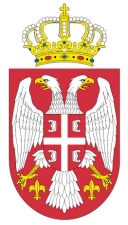                                                     РЕПУБЛИКА СРБИЈАМИНИСТАРСТВО ФИНАНСИЈАУправа царинаБулевар Зорана Ђинђића 155аБеоградПредмет: 	Набавка услуга – категоризација и класификација одузете робеВрста поступка:Отвoрени поступакБрој јавне  набавке:38/20Доказ за правно лице:Извод из регистра Агенције за привредне регистре, односно извод из регистра надлежног Привредног суда;Доказ за предузетнике:Извод из регистра Агенције за привредне регистре, односно из одговарајућег регистра;Доказ за правно  лице:1) Извод из казнене евиденције, односно уверењe основног суда на чијем подручју се налази седиште домаћег правног лица, односно седиште представништва или огранка страног правног лица, којим се потврђује да правно лице није осуђивано за кривична дела против привреде, кривична дела против животне средине, кривично дело примања или давања мита, кривично дело преваре;2) Извод из казнене евиденције Посебног одељења за организовани криминал Вишег суда у Београду, којим се потврђује да правно лице није осуђивано за неко од кривичних дела организованог криминала;3) Извод из казнене евиденције, односно уверење надлежне полицијске управе МУП-а, којим се потврђује да законски заступник понуђача није осуђиван за кривична дела против привреде, кривична дела против животне средине, кривично дело примања или давања мита, кривично дело преваре и неко од кривичних дела организованог криминала (захтев се може поднети према месту рођења или према месту пребивалишта законског заступника). Уколико понуђач има више законских заступника дужан је да достави доказ за сваког од њих.Доказ за предузетнике и за физичко лице:Извод из казнене евиденције, односно уверење надлежне полицијске управе МУП-а, којим се потврђује да није осуђиван за неко од кривичних дела као члан организоване криминалне групе, да није осуђиван за кривична дела против привреде, кривична дела против животне средине, кривично дело примања или давања мита, кривично дело преваре (захтев се може поднети према месту рођења или према месту пребивалишта).Доказ не може бити старији од 2 месеца пре отварања понуда.Доказ не може бити старији од 2 месеца пре отварања понуда.Доказ за правно  лице:Уверењe Пореске управе Министарства финансија да је измирио доспеле порезе и доприносе и уверењe надлежне локалне самоуправе да је измирио обавезе по основу изворних локалних јавних прихода;Доказ за предузетнике:Уверењe Пореске управе Министарства финансија да је измирио доспеле порезе и доприносе и уверењe надлежне управе локалне самоуправе да је измирио обавезе по основу изворних локалних јавних прихода;Доказ за физичко лице:Уверењe Пореске управе Министарства финансија да је измирио доспеле порезе и доприносе и уверењe надлежне управе локалне самоуправе да је измирио обавезе по основу изворних локалних јавних прихода;Доказ не може бити старији од 2 месеца пре отварања понудаДоказ не може бити старији од 2 месеца пре отварања понудаДоказ за правно  лице:Попуњена, потписана и оверена Изјава од стране понуђача која је саставни део конкурсне документације. Доказ за предузетнике:Попуњена, потписана и оверена Изјава од стране понуђача која је саставни део конкурсне документације. Доказ за физичко лице:Попуњена, потписана и оверена Изјава од стране понуђача која је саставни део конкурсне документације. Доказ за правно  лице:- Биланс успеха за 2018. годину на прописаном обрасцу (АОП 1001) или БОН ЈН за 2018. годину од Агенције за привредне регистре.- Потврда Народне банке Србије о броју дана неликвидностиДоказ за предузетнике:- Потврда о промету код пословне банке за 2018. годину.- Потврда Народне банке Србије о броју дана неликвидностиДоказ за физичко лице:- Потврда о промету код пословне банке за 2018. годину.- Потврда Народне банке Србије о броју дана неликвидностиДоказ за правно  лице:Вредност извршених услуга  које су предмет јавне набавке доказује се Изјавом на Обрасцу бр. 1 или на другом обрасцу који садржи све захтеване податке и попуњавањем Списка референтних наручилаца.Доказ за предузетнике:Вредност извршених услуга  које су предмет јавне набавке доказује се Изјавом на Обрасцу бр. 1 или на другом обрасцу који садржи све захтеване податке и попуњавањем Списка референтних наручилаца.Доказ за физичко лице:Вредност извршених услуга  које су предмет јавне набавке доказује се Изјавом на Обрасцу бр. 1 или на другом обрасцу који садржи све захтеване податке и попуњавањем Списка референтних наручилаца.Доказ за правно  лице:Понуђач је дужан да достави копију уговора.Доказ за правно  лице:Поседовање возила за транспорт опасних материја понуђач доказује достављањем копије очитане саобраћајне дозволе важеће на дан  отварања понуда, уговор о закупу или уговор о лизингу. Доказ за предузетнике:Поседовање возила за транспорт опасних материја понуђач доказује достављањем копије очитане саобраћајне дозволе важеће на дан  отварања понуда, уговор о закупу или уговор о лизингу. Доказ за физичко лице:Поседовање возила за транспорт опасних материја понуђач доказује достављањем копије очитане саобраћајне дозволе важеће на дан  отварања понуда, уговор о закупу или уговор о лизингу. Доказ:- Приложити попуњену, потписану и оверену изјаву –      Изјава о доказивању техничког капацитета, као и фотографије тражене опреме.Доказ за правно  лице:Копије дозвола издатих од надлежног министарства или покрајинског секретаријата у складу са надлежношћу и копије уговора са домаћом фирмом за третман неопасног отпада, копија нотификацијског уговора са иностраном фирмом. Доказ за предузетнике:Копије дозвола издатих од надлежног министарства или покрајинског секретаријата у складу са надлежношћу и копије уговора са домаћом фирмом за третман неопасног отпада, копија нотификацијског уговора са иностраном фирмом. Доказ за физичко лице:Копије дозвола издатих од надлежног министарства или покрајинског секретаријата у складу са надлежношћу и копије уговора са домаћом фирмом за третман неопасног отпада, копија нотификацијског уговора са иностраном фирмом. Доказ за правно  лице:Копија извозне дозволе издате од надлежног министарства.Доказ за правно  лице:- Уговор о закупу или доказ о власништву.- Копија решења о пренамени објекта.Доказ за предузетнике:- Уговор о закупу или доказ о власништву.- Копија решења о пренамени објекта.Доказ за физичко лице:- Уговор о закупу или доказ о власништву.- Копија решења о пренамени објекта.Доказ за правно  лице:- Копије доказа о радном статусу (Копије обрасца М-3а, М или други одговарајући образац, из којег се види да су  запослена лица пријављена на пензијско осигурање, уговор о привременим и повременим пословима или уговор о ангажовању по било ком основу који је регулисан законом), за сваког запосленог појединачно, у складу са Законом о раду ( „Сл.гл. РС“ бр. 24/05, 61/05, 54/09, 32/13 и 75/14).- копија АДР возачке дозволе и копија потврде о положеном стручном АДР испиту.Доказ:Попуњена, потписана и оверена Изјава понуђача Доказ:Споразум понуђача доставити у понудиПотпис овлашћеног лицаМ.П.Потпис овлашћеног лицаМ.П.Потпис овлашћеног лица М.П.Редни бројИме и презиме ангажованих радника са положеним стручним испитом за руковање и манипулацију опасним отпадом 121.2.3.Редни бројИме и презиме АДР саветика 121.2.3.4.5.Напомена:Уписати потребне податкеПотпис овлашћеног лицаМ.П.Ред.бр.Назив возилаРегистарски број1231.2.3.45.Ред.бр.Назив возила121.Напомена:Уписати потребне податкеПотпис овлашћеног лицаМ.П.Потпис овлашћеног лицаМ.П.Назив референтног наручиоца:Седиште:Улица и број:Телефон:Матични број:ПИБ:МестоДатум:Понуђач(потпис и печат овлашћеног лица)Напомена:Образац потврде копирати и доставити за све наручиоце-купце из референтне листеРед. бр.Списак референтних наручилаца – корисника услугаВредност извршених услугабез ПДВРед. бр.121.2.3.4.5.6.7.8.9.10.У к у п н о:У к у п н о:НАПОМЕНА:- У случају већег броја референтних наручилаца-купаца ову табелу и образац бр. 1 – копирати.Потпис овлашћеног лицаМ.П.Потпис овлашћеног лицаМ.П.Понуда број:Датум:Потпис овлашћеног лицаМ.П.Потпис овлашћеног лицаМ.П.Пословно имеили скраћени назив Адреса седиштаУлица и бројАдреса седиштаМестоАдреса седиштаОпштинаМатични број понуђачаМатични број понуђачаПорески идентификациони број Порески идентификациони број Величина привредног друштва (микро, мало, средње, велико)Величина привредног друштва (микро, мало, средње, велико)Одговорно лицеОдговорно лицеЛице за контактЛице за контактТелефонТелефонТелефаксТелефаксe-mail:e-mail:Рачун - БанкаРачун - БанкаПотпис овлашћеног лицаМ.П.Пословно имеили скраћени назив Адреса седиштаУлица и бројАдреса седиштаМестоАдреса седиштаОпштинаМатични број понуђачаМатични број понуђачаПорески идентификациони број Порески идентификациони број Величина привредног друштва (микро, мало, средње, велико)Величина привредног друштва (микро, мало, средње, велико)Одговорно лицеОдговорно лицеЛице за контактЛице за контактТелефонТелефонТелефаксТелефаксe-mail:e-mail:Рачун - БанкаРачун - БанкаПотпис овлашћеног лицаМ.П.Пословно имеили скраћени назив Адреса седиштаУлица и бројАдреса седиштаМестоАдреса седиштаОпштинаМатични број понуђачаМатични број понуђачаПорески идентификациони број Порески идентификациони број Величина привредног друштва (микро, мало, средње, велико)Величина привредног друштва (микро, мало, средње, велико)Одговорно лицеОдговорно лицеЛице за контактЛице за контактТелефонТелефонТелефаксТелефаксe-mail:e-mail:Рачун - БанкаРачун - БанкаПотпис овлашћеног лицаМ.П.Пословно имеили скраћени назив Адреса седиштаУлица и бројАдреса седиштаМестоАдреса седиштаОпштинаМатични број понуђачаМатични број понуђачаПорески идентификациони број Порески идентификациони број Величина привредног друштва (микро, мало, средње, велико)Величина привредног друштва (микро, мало, средње, велико)Одговорно лицеОдговорно лицеЛице за контактЛице за контактТелефонТелефонТелефаксТелефаксe-mail:e-mail:Рачун - БанкаРачун - БанкаПотпис овлашћеног лицаМ.П.Потпис овлашћеног лицаМ.П.Ред. БројНазивЈед. Мере Оквирна количинаЦена по јединици мере у динарима без ПДВУкупна цена у динарима без ПДВ1.Извештај о испитивању отпада узорак12Ред. БројНазивЈед. Мере Оквирна количинаЦена по јединици мере у динарима без ПДВУкупна цена у динарима без ПДВ1.Преузимање, АДР* транспорт, уништење и припадајући зависни трошкови** кг25400НазивЈед. Мере Оквирна количинаЦена по јединици мере у динарима без ПДВУкупна цена у динарима без ПДВПреузимање, АДР* транспорт, уништење и припадајући зависни трошкови** кг54600НазивЈед. Мере Оквирна количинаЦена по јединици мере у динарима без ПДВУкупна цена у динарима без ПДВПреузимање, АДР* транспорт, уништење и припадајући зависни трошкови** кг30Рок плаћања не може бити дужи од 45 дана од дана пријема исправног рачуна.Рок плаћања не може бити дужи од 45 дана од дана пријема исправног рачуна.Укупна цена без ПДВ (збир табела 1+ табела 2+табела 3+табела 4)_________ динара Авансно плаћање (потребно је заокружити одговор и уписати висину износа у динарима уколико је одговор „да“)ДА           НЕ____________ динараРок за узорковање отпада (не може бити дужи од 7 дана од дана закључења Уговора)_________данаРок за преузимање отпада је:     ________данаРок за достављање Извештаја о испитивању отпада (не може бити дужи од 35 дана од дана узорковања)_________данаРок за достављање попуњеног примерка  Докумената о кретању  отпада/опасног отпада__________данаРок за достављање Изјаве о коначном збрињавању отпада уколико се отпад коначно збрињава у Републици Србији (не може бити дужи од 6 месеци од дана преузимања отпада) ________месециРок за достављање Изјаве о коначном збрињавању отпада уколико се отпад збрињава у иностранству (не може бити дужи од 365 дана од дана преузимања отпада)__________данаРок за достављање евиденције о начину поступања, транспорту и дефинитивном одлагању отпада (не може бити дужи од 365 дана од преузимања отпада)_________данаПотпис овлашћеног лицаМ.П.Потпис овлашћеног лицаМ.П.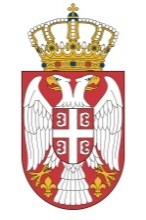                    РЕПУБЛИКА СРБИЈАМИНИСТАРСТВО ФИНАНСИЈАУправа царинаБулевар Зорана Ђинђића 155аБеоград1.МИНИСТАРСТВО  ФИНАНСИЈА - УПРАВА ЦАРИНА,  Београд, Булевар Зорана Ђинђића 155а, ПИБ 101685102, матични број  17862146, коју заступа по решењу директора о преносу овлашћења број: 148-12-110-01-391/2018 од 17.12.2018. године, др Софија Радуловић, в.д.помоћник директора  (у даљем тексту: Наручилац) и2.______________________________________ са седиштем у _____________, улица ____________________, ПИБ __________________, матични број ________________ кога заступа _______________________________, директор  (у даљем тексту: Добављач)Напомена:Уговорну страну попуњава понуђач који подноси самосталну понуду, понуду са подизвођачем или члан групе који ће бити носилац посла или понуђач који ће у име групе понуђача потписати уговор.НАРУЧИЛАЦ ДОБАВЉАЧ- потпис -                                                             М.П.________________________Др Софија Радуловић, в.д. помоћник директора _____________________ директор Ред. БројНазивЈед. Мере Оквирна количинаЦена по јединици мере у динарима без ПДВЦена по јединици мере у динарима са ПДВУкупна цена у динарима без ПДВУкупна цена у динарима са ПДВ1.Извештај о испитивању отпада узорак12Ред. БројНазивЈед. Мере Оквирна количинаЦена по јединици мере у динарима без ПДВЦена по јединици мере у динарима са ПДВУкупна цена у динарима без ПДВУкупна цена у динарима са ПДВ1.Преузимање, АДР* транспорт, уништење и припадајући зависни трошкови** кг25400НазивЈед. Мере Оквирна количинаЦена по јединици мере у динарима без ПДВЦена по јединици мере у динарима са ПДВУкупна цена у динарима без ПДВУкупна цена у динарима са ПДВПреузимање, АДР* транспорт, уништење и припадајући зависни трошкови** кг54600НазивЈед. Мере Оквирна количинаЦена по јединици мере у динарима без ПДВЦена по јединици мере у динарима са ПДВУкупна цена у динарима без ПДВУкупна цена у динарима са ПДВПреузимање, АДР* транспорт, уништење и припадајући зависни трошкови** кг30Потпис овлашћеног лицаМ.П.Потпис овлашћеног лицаМ.П.Укупан износ трошкова:Потпис овлашћеног лицаМ.П.